TUẦN 24Thứ Hai ngày 04 tháng 03 năm 2024BUỔI CHIỀU                        TIẾT 1: TIN HỌC LỚP 4A
Bài 7: Thực hành tổng hợp chủ đề soạn thảo văn bảnI. YÊU CẦU CẦN ĐẠT
1. Kiến thức, kĩ năng:- Rèn luyện được kĩ năng tạo tệp văn bản có ảnh; sửa văn bản với các thao tác chọn, xóa, sao chép, di chuyển khối văn bản.2. Năng lực:
a. Năng lực chung:- Năng lực tự chủ, tự học: có biểu hiện chú ý học tập, tự giác tìm hiểu bài để hoàn thành tốt nội dung tiết học.- Năng lực giao tiếp và hợp tác: có biểu hiện tích cực, sôi nổi và nhiệt tình trong hoạt động của lớp. Có khả năng trình bày, thuyết trình… trong các hoạt động học tập.- Năng lực giải quyết vấn đề và sáng tạo: có biểu hiện tích cực, sáng tạo trong các hoạt động học tập, trò chơi, vận dụng.b. Năng lực riêng:- Nhận thức khoa học: Rèn luyện được kĩ năng tạo tệp văn bản có ảnh, rèn luyện được kĩ năng sửa văn bản với các thao tác chọn, xóa, sao chép, di chuyển khối văn bản.3. Phẩm chất:- Chăm chỉ: tích cực trong việc hoàn thành các hoạt động học tập của cá nhân- Trách nhiệm: tham gia tích cực và hoàn thành các nhiệm vụ được phân công.II. ĐỒ DÙNG DẠY HỌCGiáo viên: Kế hoạch bài dạy, các đồ dùng dạy học cần thiết …Học sinh: Dụng cụ học tậpIII. CÁC HOẠT ĐỘNG DẠY HỌCIV. Điều chỉnh bổ sung nếu có:  ……………………………………………………………………………………TIẾT 2,3: TIN HỌC LỚP 5ABÀI 4. THỦ TỤC TRONG LOGO. (TT)I. MỤC TIÊU:1. Kiến thức: Biết cách lưu thủ tục trong Logo thành tệp, gọi các thủ tục trong tệp đã lưu, lưu thêm thủ tục mới vào tệp đã có.2. Kĩ năng: Lưu thủ tục trong Logo thành tệp, gọi các thủ tục trong tệp đã lưu, lưu thêm thủ tục mới vào tệp đã có.3.Thái độ: Học sinh có thái độ nghiêm túc học tập.II. CHUẨN BỊ:- Giáo viên: Giáo án, sgk, phòng máy. - Học sinh: Đầy đủ dụng cụ học tập.III. CÁC HOẠT ĐỘNG DẠY HỌC:IV. Điều chỉnh bổ sung nếu có:  ……………………………………………………………………………………Thứ Tư ngày 06 tháng 03 năm 2024BUỔI CHIỀU                        TIẾT 1: TIN HỌC LỚP 3BBài 2: Thêm ảnh vào trang trình chiếuI. YÊU CẦU CẦN ĐẠT1. Kiến thức, kĩ năng: Mở được tệp trình chiếu đã lưu; Thêm ảnh vào trang trình chiếu.2. Phầm chất, năng lựca. Phẩm chất:- Nhân ái: Yêu quý bạn bè, thầy cô; quan tâm, động viên, khích lệ bạn bè.
- Chăm chỉ: Đi học đầy đủ, đúng giờ. Thường xuyên hoàn thành nhiệm vụ học tập.- Trung thực: Không tự tiện lấy đồ vật, tiền bạc CỦA bạn bè, thầy cô và người khác
 - Trách nhiệm: Có ý thức giữ gìn vệ sinh, rèn luyện thân thể. Có ý thức sinh hoạt nền nếp.b. Năng lực: Năng lực chung:- Năng lực tự chủ và tự học: Tự làm được những việc của mình ở nhà và ở trường theo sự phân công, hướng dẫn.- Năng lực giao tiếp và hợp tác: Nhận ra được ý nghĩa của giao tiếp trong việc đáp ứng các nhu cầu của bản thân.- Năng lực giải quyết vấn đề và sáng tạo: Biết xác định và làm rõ thông tin, ý tưởng mới đối với bản thân từ các nguồn tài liệu cho sẵn theo hướng dẫn.Năng lực riêng: Học xong bài này học sinh biết cách thêm ảnh và lưu bài trình chiếu.II. ĐỒ DÙNG DẠY HỌC1. Giáo viên: Máy tính, máy chiếu, sách giáo khoa.2. Học sinh: Sách giáo khoa, vở ghiIII. CÁC HOẠT ĐỘNG DẠY HỌCIV. ĐIỀU CHỈNH SAU BÀI DẠY……….……….……….……….……….……….……….……….……….……….………._______________________________TIẾT 2: TIN HỌC LỚP 4BBài 7: Thực hành tổng hợp chủ đề “tập soạn thảo văn bản”(đã soạn ngày 04/03 lớp 4A)______________________________TIẾT 3: CÔNG NGHỆ LỚP 4BBài 10: Lắp ghép mô hình robotI. Yêu cầu cần đạt:Bài học này nhằm hình thành và phát triển ở HS năng lực và phẩm chất với những biểu hiện cụ thể như sau:1. Năng lựca. Năng lực công nghệ- Năng lực nhận thức công nghệ: Nhận biết được các bộ phận chính và yêu cầu sản phẩm mô hình robot.- Năng lực sử dụng công nghệ: + Lựa chọn được dụng cụ, chi tiết, lắp ghép mô hình robot đúng yêu cầu.+ Lắp ghép được mô hình robot theo hướng dẫn+ Sử dụng, chơi mô hình robot đúng cách.- Năng lực đánh giá công nghệ: Giới thiệu được sản phẩm do mình làm và nhận xét được sản phẩm theo các tiêu chí đánh giá.b. Năng lực chung- Năng lực tự chủ và tự học: Tự lực lắp ghép được mô hình theo sự phân công, hướng dẫn và đúng thời gian quy định.- Năng lực giải quyết vấn đề và sáng tạo: Hình thành được ý thức làm việc theo quy trình.2. Phẩm chất- Chăm chỉ: Có ý thức thực hành nghiêm túc, luôn cố gắng đạt kết quả tốt.- Trách nhiệm: Có ý thức giữ gìn dụng cụ, chi tiết lắp ghép, nhắc nhở mọi người chấp hành đúng quy định về gọn gàng, ngăn nắp sau giờ học.II. Đồ dùng dạy học- Bộ lắp ghép mô hình kĩ thuật; danh mục chi tiết, dụng cụ cần để lắp một mô hình robot- Một số hình ảnh mô hình robot trong SGK, tiến trình lắp ghép mô hình robot- Sưu tầm thêm hình ảnh một số mô hình robot- Video hướng dẫn các bước tiến hành lắp ghép mô hình robot- Máy tính, máy chiếuIII. Các hoạt động dạy học chủ yếuIV. Điều chỉnh sau bài dạy………………………………………………………………………………………………Thứ Năm ngày 07 tháng 03 năm 2024BUỔI CHIỀU                        TIẾT 1: CÔNG NGHỆ LỚP 3B
                                    Bài 7: Làm đồ dùng học tập (T3)I. YÊU CẦU CẦN ĐẠT:1. Năng lực đặc thù: Sau khi học, học sinh sẽ:- Xác định được yêu cầu sản phẩm ống đựng bút- Lựa chọn được vật liệu làm đồ dùng học tập đúng yêu cầu.- Nắm được tác dụng của các dụng cụ để làm đồ dùng học tập đúng cách, an toàn.2. Năng lực chung- Năng lực tự chủ và tự học: Tự làm được đồ dùng học tập theo sự phân công hướng dẫn và đúng thời gian quy định.- Năng lực tự giải quyết vấn đề và sáng tạo: Hình thành ý tưởng trang trí, ghép các ống đựng bút và lựa chọn cách làm đơn giản theo hướng dẫn. 3. Phẩm chất- Chăm chỉ: Có ý thức thực hành nghiêm túc, luôn có gắng đạt kết quả tốt.- Trách nhiệm: Có ý thức giữ gìn dụng cụ làm thủ công và ý thức tiết kiệm vật liệu làm đồ dùng học tập.II. ĐỒ DÙNG DẠY HỌC - Kế hoạch bài dạy, bài giảng Power point.- SGK và các thiết bị, vật liệu phụ vụ cho tiết dạy, một số sản phẩm mẫu- Chuẩn bị máy tính có video hướng dẫn cách làm ống đựng bút.III. HOẠT ĐỘNG DẠY HỌCTIẾT 2,3: TIN HỌC LỚP 5BBài 4: Thủ tục trong Logo (TT)(đã soạn ngày 04/03 lớp 5A)Thứ Sáu ngày 08 tháng 03 năm 2024BUỔI CHIỀU                        TIẾT 1: CÔNG NGHỆ LỚP 4ABài 10: Lắp ghép mô hình robot(đã soạn ngày 06/03 lớp 4B)______________________________TIẾT 2: TIN HỌC LỚP 3ABài 2: Thêm ảnh vào trang trình chiếu(đã soạn ngày 06/03 lớp 3B)______________________________TIẾT 3: CÔNG NGHỆ LỚP 3ABài 7: Làm đồ dùng học tập (T3)(đã soạn ngày 07/03 lớp 3B)Thạch Lỗi, Ngày 04 Tháng 03 Năm 2024HOẠT ĐỘNG CỦA GIÁO VIÊNHOẠT ĐỘNG CỦA HSI. KHỞI ĐỘNGa. Mục tiêu: - Giúp học sinh hệ thống lại kiến thức đã học của chủ đề, quá đó biết được tác dụng của phần mềm soạn thảo văn bản.- Có thể làm việc chung với cả lớp, khuyến khích hs xung phong trả lời câu hỏi.b. Cách thực hiện:I. KHỞI ĐỘNGa. Mục tiêu: - Giúp học sinh hệ thống lại kiến thức đã học của chủ đề, quá đó biết được tác dụng của phần mềm soạn thảo văn bản.- Có thể làm việc chung với cả lớp, khuyến khích hs xung phong trả lời câu hỏi.b. Cách thực hiện:GV cho học sinh làm trắc nghiệm- GV nhận xét, tuyên dương.- GV dẫn dắt vào bài học mới: Bài 7: Thực hành tổng hợp chủ đề soạn thảo VBPhần mềm soạn thảo văn bản KHÔNG giúp em làm được công việc gì sau đây?Tạo và lưu được tệp văn bản, mở được tệp đã lưu để xem và sửa.Chèn được ảnh vào trong văn bản và có thể thay đổi kích thước, vị trí của ảnh.Sửa được văn bản với các thao tác chọn, xoá, sao chép, di chuyển khối văn bản.Chuyển đổi được văn bản tiếng Việt sang tiếng Anh.Đáp án: D- HS đọc tựa bài.- HS mở SGK trang 46.LUYỆN TẬP 1. Thực hành các thao tác cơ bản với tệp và khối văn bản.a. Mục tiêu:Cho học sinh ôn tập, rèn luyện các kĩ năng: tạo tệp văn bản mới, lưu tệp, lưu tệp với tên mới, sửa văn bản bằng các thao tác cơ bản với khối văn bản (như: chọn, xóa, sao chép và di chuyển khối văn bản).Cho học sinh thực hành theo cá nhân hoặc theo nhóm với không quá ba học sinh một máy tính. Có thể dạy học thực hành theo một trong hai phương pháp truyền thống hoặc trải nghiệm. Sau khi học sinh thực hành xong, giáo viên nên chọn một số sản phẩm đẹp để khen ngợi và trình chiếu cho cả lớp xem.b. Cách thực hiện:Em hãy thực hiện các công việc sau:a, Tạo được tệp văn bản với nội dụng chỉ ra ở hình 1.Dòng đầu là tên bài thơ “KHI MẸ VẮNG NHÀ” của Trần Đăng Khoa, được viết chữ hoa. Năm dòng tiếp theo là khổ thơ đầu của bài thơ. Lưu và đặt tên trùng với tên bài thơ.b. Lưu tệp tin trên đây thành một tệp mới với tên tệp là Văn bản sửa. Trong tệp mới. em hãy thực hiện các sửa đổi cần thiết để kể lại những việc em có thể giúp mẹ khi mẹ vắng nhà.LUYỆN TẬP 1. Thực hành các thao tác cơ bản với tệp và khối văn bản.a. Mục tiêu:Cho học sinh ôn tập, rèn luyện các kĩ năng: tạo tệp văn bản mới, lưu tệp, lưu tệp với tên mới, sửa văn bản bằng các thao tác cơ bản với khối văn bản (như: chọn, xóa, sao chép và di chuyển khối văn bản).Cho học sinh thực hành theo cá nhân hoặc theo nhóm với không quá ba học sinh một máy tính. Có thể dạy học thực hành theo một trong hai phương pháp truyền thống hoặc trải nghiệm. Sau khi học sinh thực hành xong, giáo viên nên chọn một số sản phẩm đẹp để khen ngợi và trình chiếu cho cả lớp xem.b. Cách thực hiện:Em hãy thực hiện các công việc sau:a, Tạo được tệp văn bản với nội dụng chỉ ra ở hình 1.Dòng đầu là tên bài thơ “KHI MẸ VẮNG NHÀ” của Trần Đăng Khoa, được viết chữ hoa. Năm dòng tiếp theo là khổ thơ đầu của bài thơ. Lưu và đặt tên trùng với tên bài thơ.b. Lưu tệp tin trên đây thành một tệp mới với tên tệp là Văn bản sửa. Trong tệp mới. em hãy thực hiện các sửa đổi cần thiết để kể lại những việc em có thể giúp mẹ khi mẹ vắng nhà.Hướng dẫn thực hành:Chọn lệnh New trên bảng chọn File để tạo tệp mới. Sau khi gõ xong câu thơ thứ nhất sử dụng các lệnh Copy và Paste để sao chép cụm từ “Khi mẹ vắng nhà” cho các câu thơ còn lại. Chọn lệnh Save trên bảng chọn File để lưu và đặt tên tệp là khi mẹ vắng nhà.Học sinh thực hành theo cá nhân.Chọn lệnh Save As trên bảng chọn File để lưu tệp với tên mới là Văn bản sửaChọn khối văn bản là câu thơ thứ hai để xóa. Sau khi xóa, chọn lệnh cut và Paste để di chuyển câu thơ thứ nhất xuống dưới câu thơ thứ hai.Học sinh thực hành theo cá nhânSau khi học sinh thực hành xong, giáo viên chọn một số sản phẩm đẹp để khen ngợi và trình chiếu cho cả lớp xem.KHI MẸ VẮNG NHÀKhi mẹ vắng nhà, em luộc khoaiKhi mẹ vắng nhà, em cùng chị giã gạoKhi mẹ vắng nhà, em thổi cơmKhi mẹ vắng nhà, em nhổ cỏ vườnKhi mẹ vắng nhà, em quét sân và quét cổng.HS thực hànhLưu tập tinKhi mẹ vắng nhà, em thổi cơmKhi mẹ vắng nhà, em luộc khoaiKhi mẹ vắng nhà, em nhổ cỏ vườnKhi mẹ vắng nhà, em quét sân và quét cổng.HS thực hành2. Thực hành tạo tệp văn bản để viết về một chủ đề, có ảnh minh họa.a. Mục tiêu:- Cho học sinh ôn tập rèn luyện các kĩ năng: Mở tệp lưu tệp với tên mới, chèn ảnh và thay đổi kích thước, vị trí của ảnh trong văn bản.- Tổ chức cho học sinh thực hành giống như đối với bài tập thực hành ở mục 1.b. Cách thực hiện:Em hãy thực hiện các công việc sau:Mở tệp văn bản khi mẹ vắng nhà đã tạo ở bài 1. Bổ sung khối văn bản sau vào cuối tệp: “Đây là khổ thơ đầu trong bài thơ Khi mẹ vắng nhà của Trần Đăng Khoa. Khổ thơ nói lên sự chăm chỉ, ngoan ngoãn của em bé giúp mẹ các công việc cụ thể khi mẹ vắng nhà.Chèn vào văn bản một ảnh mà em thấy thích và phù hợp. Thay đổi kích thước và vị trí cùa ảnh trong văn bản cho hợp lí.Lưu lại nội dung tệp đã chỉnh sửa sang một tệp mới với tên là Giúp đỡ gia đình.2. Thực hành tạo tệp văn bản để viết về một chủ đề, có ảnh minh họa.a. Mục tiêu:- Cho học sinh ôn tập rèn luyện các kĩ năng: Mở tệp lưu tệp với tên mới, chèn ảnh và thay đổi kích thước, vị trí của ảnh trong văn bản.- Tổ chức cho học sinh thực hành giống như đối với bài tập thực hành ở mục 1.b. Cách thực hiện:Em hãy thực hiện các công việc sau:Mở tệp văn bản khi mẹ vắng nhà đã tạo ở bài 1. Bổ sung khối văn bản sau vào cuối tệp: “Đây là khổ thơ đầu trong bài thơ Khi mẹ vắng nhà của Trần Đăng Khoa. Khổ thơ nói lên sự chăm chỉ, ngoan ngoãn của em bé giúp mẹ các công việc cụ thể khi mẹ vắng nhà.Chèn vào văn bản một ảnh mà em thấy thích và phù hợp. Thay đổi kích thước và vị trí cùa ảnh trong văn bản cho hợp lí.Lưu lại nội dung tệp đã chỉnh sửa sang một tệp mới với tên là Giúp đỡ gia đình.Hướng dẫn thực hànhChọn lệnh Open trên bảng File để mở tệp Khi mẹ vắng nhà rồi gõ bô sung thêm khối văn bản mới theo yêu cầu.Chèn vào văn bản ảnh từ máy tính hoăc sưu tầm từ Internet.Chọn lệnh Save As trên bảng chọn File để lưu lại nội dung tệp đã chỉnh sửa thành một tệp mới với tên tệp Giúp đỡ gia đình.Giáo viên cho học sinh thực hành cá nhânSau khi học sinh thực hành xong, giáo viên chọn một số sản phẩm đẹp để khen ngợi và trình chiếu cho cả lớp xem.KHI MẸ VẮNG NHÀKhi mẹ vắng nhà, em luộc khoaiKhi mẹ vắng nhà, em cùng chị giã gạoKhi mẹ vắng nhà, em thổi cơmKhi mẹ vắng nhà, em nhổ cỏ vườnKhi mẹ vắng nhà, em quét sân và quét cổng.Đây là khổ thơ đầu trong bài thơ Khi mẹ vắng nhà của Trần Đăng Khoa. Khổ thơ nói lên sự chăm chỉ, ngoan ngoãn của em bé giúp mẹ các công việc cụ thể khi mẹ vắng nhà.Nội dung văn băn ở Hình 3 SGK trang 47.HS thực hànhIII. VẬN DỤNG a, Mục tiêu: Học sinh tạo được tệp mới với nội dung tùy ý là một khổ thơ hoặc đoạn văn trong môn Tiếng Việt. Chèn ảnh tùy ý vào văn bản. Lưu và đặt tên tệp.b, Cách thực hiện:Em hãy tạo một số sản phẩm là một tệp văn bản với nội dung là một khổ thơ (hoặc một đoạn của một câu chuyện) trong môn Tiếng Việt. Sau đó, hãy chèn ảnh phù hợp vào văn bản. Lưu tệp vào thư mục Tap soan thao với tên tệp được đặt theo tên bài thơ (hoặc tên câu chuyện).III. VẬN DỤNG a, Mục tiêu: Học sinh tạo được tệp mới với nội dung tùy ý là một khổ thơ hoặc đoạn văn trong môn Tiếng Việt. Chèn ảnh tùy ý vào văn bản. Lưu và đặt tên tệp.b, Cách thực hiện:Em hãy tạo một số sản phẩm là một tệp văn bản với nội dung là một khổ thơ (hoặc một đoạn của một câu chuyện) trong môn Tiếng Việt. Sau đó, hãy chèn ảnh phù hợp vào văn bản. Lưu tệp vào thư mục Tap soan thao với tên tệp được đặt theo tên bài thơ (hoặc tên câu chuyện).Giáo viên cho học sinh thực hành cá nhân.Sau đó, giáo viên chọn một số sản phẩm đẹp để khen ngợi và trình chiếu cho cả lớp xem.- GV nhận xét hoạt động thực hành, tuyên dương lớp.- Giáo viên nhận xét tiết học.HS thực hành cá nhânHOẠT ĐỘNG CỦA GVHOẠT ĐỘNG CỦA HS1. Ổn định lớp:2. Kiểm tra bài cũ: - Em hãy viết thủ tục để Rùa vẽ được hình lục giác, mỗi cạnh 50 bước đi của Rùa.- Lưu lại thủ tục- Thoát khỏi Logo.- Nạp tệp.- Thực hiện thủ tục.- Nhận xét, đánh giá:3. Bài mới:* Giới thiệu bài mới: “Bài 4. Thủ tục trong Logo (tiếp theo)”.B. Hoạt động thực hành:B.1.Thực hiện a) Tạo thủ tục bongtuyet8 để vẽ bông tuyết 8cánh như hình sau.b) Lưu thủ tục bongtuyet8 vào tệp Cacthutuc.lgo, sau đó thoát khỏi Logo.c) Khởi động Logo.d) Nạp tệp Cacthutuc.lgo để sử dụng các thủ tục đã lưu.e) Thực hiện các thủ tục: tamgiac, hinhvuong, bongtuyet8.- Y/c hs làm theo y/c.- Trình sản phẩm hs.- Nhận xét, đánh giá.B.2.Trả lời các câu hỏi:a) Để lưu thủ tục vào tệp Cacthutuc.lgo, phải gõ lệnh gì?b) Để nạp Cacthutuc.lgo, phải gõ lệnh gì?- Y/c hs trả lời.- Nhận xét, kết luận:a) Gõ lệnh: Save “Cacthutuc.lgob) Gõ lệnh: Load “Cacthutuc.lgoC. Hoạt động ứng dụng, mở rộng: (nếu còn thời gian)C.1. Xem, sửa và lưu lại những sữa chữa trong một thủ tục bằng lệnh EditNạp tệp Cacthutuc.lgo gõ lệnh Edit “Tamgiac, xuất hiện cửa sổ soạn thảo với nội dung thủ tục Tamgiac đã có.2. Xem, sửa và lưu lại những sữa chữa trong thủ tục bằng nút lệnh Edall.Quan sát, đọc thông tin và thực hiện theo hướng dẫn trong hình ở sgk trang 97.- Cho hs đọc, xác định y.c.- Hướng dẫn học sinh làm. Giúp đỡ hs.- Nhận xét, đánh giá.4. Củng cố:- Em nhắc lại em cần ghi nhớ.- Nhận xét, đánh giá.- Bình chọn học sinh->Tuyên dương.5. Dặn dò: Về nhà  học và chuẩn bị tiết mới.- Báo cáo sĩ số lớp.- Đọc, xác định yêu cầu.- Cả lớp hoặc 1 hs thực hành.- Nhận xét.- Lắng nghe.Nhắc lại tựa bài.Đọc, xác định y/c.Thực hành nhóm đôi.Báo cáo kết quả làm bài.Nhận xét.Lắng nghe.Đọc, xác định y/c.1 Vài hs trả lời câu hỏi.Nhận xét.Lắng nghe.Đọc, xác định y/c.Thực hành nhóm đôi.Nhận xét.Lắng nghe.Vài hs nhắc lại.Bình chọn=> Tuyên dương.Lắng nghe.  HOẠT ĐỘNG CỦA GIÁO VIÊNHOẠT ĐỘNG CỦA HS1. HOẠT ĐỘNG MỞ ĐẦU1. HOẠT ĐỘNG MỞ ĐẦUKTBC: Em hãy mở phần mềm trình chiếu và gõ họ và tên của mình lên trang trình chiếu đầu tiên.- Nhận xét – tuyên dương.- Em và Lan Anh đã tạo được bài trình chiếu có tên là “Lam quen” để giới thiệu về bản thân. Lan Anh còn thêm được ảnh về loài vật yêu thích của mình như Hình 7. Em phải làm gì để có trang trình chiếu như của bạn Lan Anh?- Hôm nay, các em sẽ học bài “Thêm ảnh vào trang trình chiếu”- HS thực hiện- Nhận xét bạn- HS trả lời bạn Lan Anh chuyên nghiệp hơn, đẹp hơn.- Thêm ảnh vào bài trình chiếu.- Hs viết bài.2. HOẠT ĐỘNG HÌNH THÀNH KIẾN THỨC2. HOẠT ĐỘNG HÌNH THÀNH KIẾN THỨCHoạt động 1: Mở tệp trình chiếu đã lưu- (?) Khi cần chỉnh sửa tệp trình chiếu đã có, em cần mở tệp đó ra. Em hãy kích hoạt phần mềm trình chiếu và thực hiện theo các bước ở Hình 2 để mở tệp trình chiếu đã có.- Chiếu bài đã mở của học sinh.- Xét cách thực hiện của học sinh.Hoạt động 2: Thêm ảnh vào trang trình chiếu.- (?) Đọc sách và nêu các bước để thêm ảnh vào trang trình chiếu.- Chiếu bài của học sinh.- Nhận xét – tuyên dương.- (?) Yêu cầu học sinh chèn hình có sẵn trong ổ D vào trang trình chiếu? - Nhận xét – tuyên dương.- Hs thực hiện theo các bước.B1: File => OpenB2: Chọn tệp cần mở.B3: Chọn Open.- Nhận xét.- Hs trả lời.B1: Insert => PictureB2: Chọn ảnh muốn thêm.B3: Nhấn Insert.- Hs thực hiện chèn ảnh.3. HOẠT ĐỘNG LUYỆN TẬP, THỰC HÀNH3. HOẠT ĐỘNG LUYỆN TẬP, THỰC HÀNH- Thao tác giúp em thêm ảnh vào bài trình chiếu?1) Insert/Pictures 2) Home/Pictures 3) Vievv/Pictures 4) Review/Pictures- GV nhận xét – tuyên dương.- HS thảo luận trả lời- đáp án 1)- Nhận xét.4. HOẠT ĐỘNG VẬN DỤNG, TRẢI NGHIỆM4. HOẠT ĐỘNG VẬN DỤNG, TRẢI NGHIỆM- Em hãy tạo một tệp trình chiếu gồm có hai trang. Trang thứ nhất có tiêu đề: “Gia dinh em”. Trang thứ hai giới thiệu các thành viên trong gia đình và một hình ảnh minh hoạ vê' gia đình em. Lưu lại tệp trình chiếu đó với tên là giadinh.- GV nhận xét – tuyên dương.- YC học sinh đọc phần ghi nhớ.- HS lắng nghe.- Hs thực hành.- Nhận xét bài bạn.- Hs đọc.Hoạt động của GVHoạt động của HS1. Hoạt động khởi độnga. Mục tiêu: Tạo hứng thú và nhu cầu tìm hiểu cách lắp ghép mô hình robotb. Tổ chức thực hiện1. Hoạt động khởi độnga. Mục tiêu: Tạo hứng thú và nhu cầu tìm hiểu cách lắp ghép mô hình robotb. Tổ chức thực hiện- Yêu cầu quan sát hình trong phần khởi động trang 49 SGK và trả lời: Sản phẩm này tên là gì? Chơi như thế nào?                                               - Yêu cầu đọc câu hỏi khởi động và trả lời: Em hãy quan sát hình và cho biết đâu là mô hình robot được lắp ghép từ bộ lắp ghép mô hình kĩ thuật?- Yêu cầu HS trả lời câu hỏi- Nhận xét, đưa câu trả lời: Hình 2 là mô hình robot lắp ghép bằng bộ lắp ghép kĩ thuật.- Dẫn dắt cùng tìm hiểu cách lắp ghép mô hình robot bằng bộ lắp ghép mô hình kĩ thuật.- Quan sát và trả lời- Đọc câu hỏi và trả lời- Nhận xét và bổ sung2. Hoạt động khám pháA. Sản phẩm mẫu: Xác định bộ phận chính và yêu cầu sản phẩm mô hình robota. Mục tiêu: Nhận biết được các bộ phận chính và yêu cầu sản phẩm của mô hình robotb. Tổ chức thực hiện2. Hoạt động khám pháA. Sản phẩm mẫu: Xác định bộ phận chính và yêu cầu sản phẩm mô hình robota. Mục tiêu: Nhận biết được các bộ phận chính và yêu cầu sản phẩm của mô hình robotb. Tổ chức thực hiện- Yêu cầu quan sát sản phẩm, đọc nội dung mục A. Sản phẩm mẫu trang 49 SGK và trả lời 2 yêu cầu: + Em hãy nêu tên các bộ phận chính của mô hình robot+ Hãy nêu yêu cầu sản phẩm mô hình robot- Gọi HS trả lời- Nhận xét và đưa đáp án+ Mô hình robot gồm đầu robot, thân robot, chân, tay robot+ Yêu cầu sản phẩm: Lắp ghép đầu đủ, đúng các chi tiết, mối ghép giữa các chi tiết chắc chắn, chân mô hình robot chuyển động được, cánh tay mô hình robot nâng lên, hạ xuống được.- Chốt kiến thức: + Các bộ phận chính của mô hình robot: 4 bộ phận chính (đầu robot, thân robot, chân robot, tay robot), cần lắp ghép từng bộ phận chính rồi mới lắp 4 bộ phận chính thành sản phẩm hoàn chỉnh.+ Các yêu cầu sản phẩm mô hình robot dùng để đánh giá sản phẩm do HS làm ra.- Quan sát mẫu và trả lời câu hỏi- 1-2HS trả lời, nhận xét và bổ sung.- Đọc lại câu trả lời- Nghe, nhắc lại cách làm3. Hoạt động thực hànhB. Chuẩn bị chi tiết và dụng cụ lắp ghépChuẩn bị dụng cụ, chi tiết để lắp ghép mô hình robota. Mục tiêu: Lựa chọn được dụng cụ và chi tiết để lắp ghép mô hình robot đúng yêu cầub. Tổ chức thực hiện3. Hoạt động thực hànhB. Chuẩn bị chi tiết và dụng cụ lắp ghépChuẩn bị dụng cụ, chi tiết để lắp ghép mô hình robota. Mục tiêu: Lựa chọn được dụng cụ và chi tiết để lắp ghép mô hình robot đúng yêu cầub. Tổ chức thực hiện- Yêu cầu thảo luận nhóm đôi, yêu cầu quan sát hình ảnh mẫu trong SGK trang 49, hình ảnh các dụng cụ, chi tiết gợi ý trong bảng thống kê trang 50 SGK và thảo luận lựa chọn chi tiết, dụng cụ và lấy đúng số lượng cần thiết.- Thống nhất với HS cùng lấy số lượng các dụng cụ, chi tiết cần thiết để lắp ghép mô hình robot- Quan sát, thảo luận- Lựa chọn các dụng cụ , chi tiết- HS lấy từ bộ lắp ghép mô hình kĩ thuật đầy đủ các chi tiết, dụng cụ cần thiết, sắp xếp ở từng khu vực khác nhau để dễ quan sát và dễ lấy.Hoạt động của giáo viênHoạt động của học sinh1. Khởi động:- Mục tiêu: + Tạo không khí vui vẻ, khấn khởi trước giờ học.+ Bước đầu giúp học sinh có hứng thú và nhu cầu tự tạo đồ dùng học tập phục vụ quá trình học.- Cách tiến hành:1. Khởi động:- Mục tiêu: + Tạo không khí vui vẻ, khấn khởi trước giờ học.+ Bước đầu giúp học sinh có hứng thú và nhu cầu tự tạo đồ dùng học tập phục vụ quá trình học.- Cách tiến hành:- GV để bầu không khí lớp học thêm vui vẻ và sôi động cô mời các bạn cùng khởi động cùng cô bài “Em làm hoạ sĩ”+ GV các em thấy hoạ sĩ tạo các các tác phẩm rất đẹp phải không nào, trong tiết học ngày hôm nay cô sẽ hướng dẫn chúng ta tạo ra một sản phẩm rất đẹp giống các cô chú hoạ sĩ vậy.- GV dẫn dắt vào bài mới- HS khởi động bài hát.- HS lắng nghe.2. Khám phá:- Mục tiêu: Xác định được yêu cầu sản phẩm ống đựng bút- Cách tiến hành:2. Khám phá:- Mục tiêu: Xác định được yêu cầu sản phẩm ống đựng bút- Cách tiến hành:Hoạt động 1. Xác định yêu cầu sản phẩm. (làm việc theo nhóm)- GV mời HS đọc yêu cầu bài.Nêu tác dụng và yêu cầu của sản phẩm ở hình sau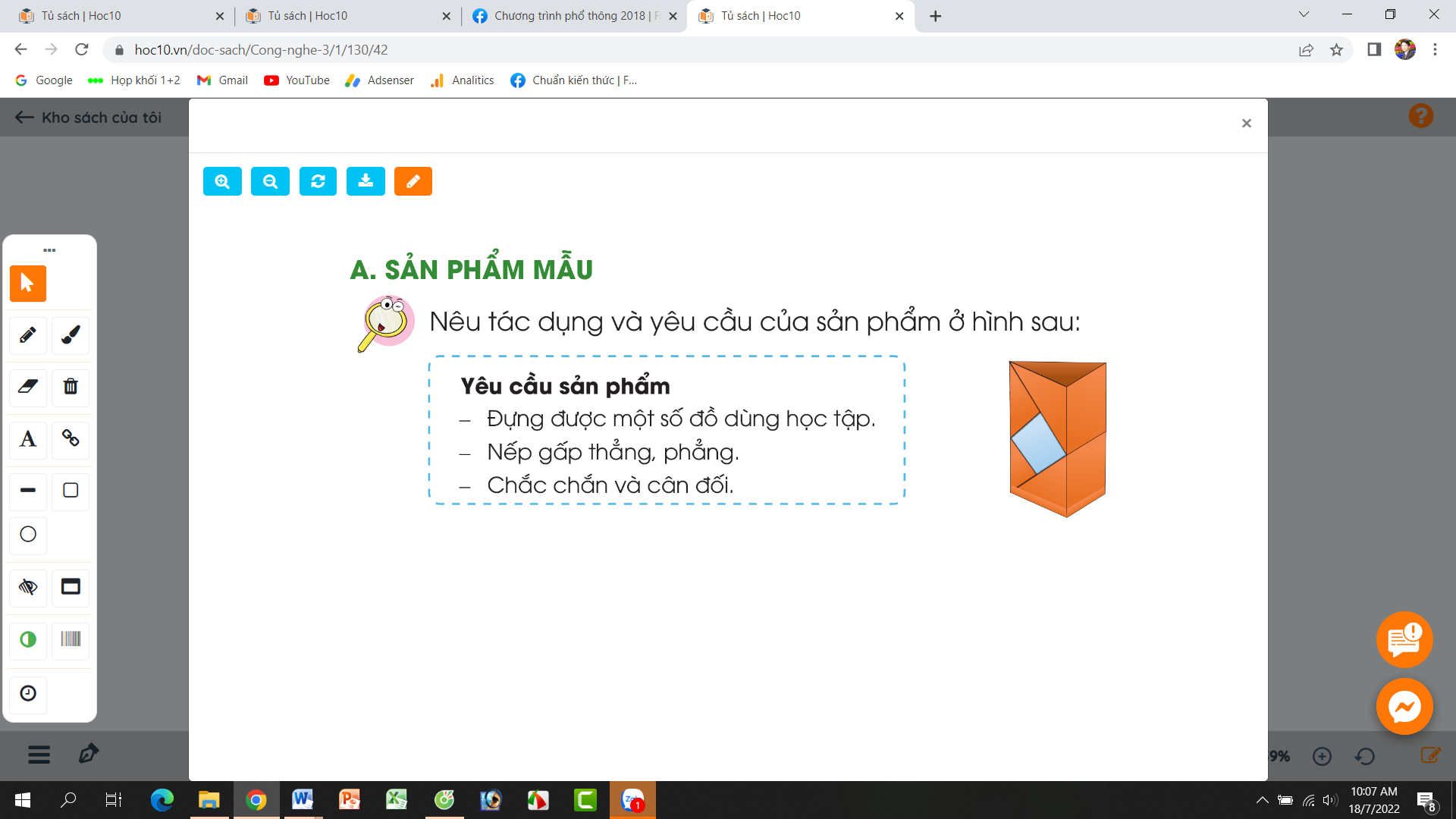 - HS thảo luận nêu tác dụng và yêu cầu sản phẩm.- GV gọi đại diện 1-2 nhóm trả lời, - Nhóm khác nhận xét và bổ sung- GV nhận xét chung, tuyên dương.- GV chốt HĐ1 và mời HS đọc lại.Yêu cầu sản phẩm:+ Đựng được một số đồ dùng học tập+ Nếp gấp thẳng, phẳng+ Chắc chắn và cân đối - HS đọc yêu cầu bài- HS thảo luận- HSTL:+  Ống đựng bút đựng một số đồ dùng học tập như bút, thức kẻ,... giúp góc học tập được ngăn nắp, gọn gàng+ Yêu cầu sản phẩm là đựng được một số đồ dùng học tậ, nếp gấp thẳng, phẳng, cắc chắn và cân đối.- HS nx bổ sung ý kiến của bạn.- Lắng nghe rút kinh nghiệm.- 1 HS nêu lại  nội dung HĐ13. Luyện tập:- Mục tiêu: + Lựa chọn được vật liệu làm ống đựng bút đúng yêu cầu.- Cách tiến hành:3. Luyện tập:- Mục tiêu: + Lựa chọn được vật liệu làm ống đựng bút đúng yêu cầu.- Cách tiến hành:Hoạt động 2. Lựa chọn vật liệu và dụng cụ. (làm việc nhóm 6)- GV mời học sinh quan sát sản phẩm mẫu, hình ảnh các vật liệu, dụng cụ trong SGK (trang42)- GV yêu cầu lớp chia nhóm, thảo luận và trình bày các dụng cụ, vật liệu dùng để làm ống đựng bút. Nêu tác dụng của những vật liệu, dụng cụ được chọn.- GV mời các nhóm khác nhận xét.- GV nhận xét chung, tuyên dương những nhóm nêu tốt.- GV chốt kiến thức: Em cần lựa chọn vật liệu phù hợp, sử dụng dụng cụ đúng cách và an toàn.- GV chốt nội dung HĐ2 và mời HS đọc lại: - HS quan sát - 1 HS đọc yêu cầu thảo luận- Học sinh chia nhóm 6 và tiến hành thảo luận.- Đại diện các nhóm trình bày:+ Giấy thủ công: gấp thân ống đựn bút, làm đáy.+ Thước kẻ bút chì: đo và vẽ giấy thủ công+ Kéo thủ công: cắt theo kích thước đã đo+ Hồ dán: Dán đáy ống vào ống đựng bút+ Bút màu: Trag trí ống đựng bút- Đại diện các nhóm nhận xét.- Lắng nghe rút kinh nghiệm.- Lắng nghe - 1 HS nêu lại  nội dung HĐ24. Vận dụng.- Mục tiêu:+ Củng cố những kiến thức đã học trong tiết học để học sinh khắc sâu nội dung.+ Vận dụng kiến thức đã học vào quá trình thực hành.+ Tạo không khí vui vẻ, hào hứng, lưu luyến sau khi học sinh bài học.- Cách tiến hành:4. Vận dụng.- Mục tiêu:+ Củng cố những kiến thức đã học trong tiết học để học sinh khắc sâu nội dung.+ Vận dụng kiến thức đã học vào quá trình thực hành.+ Tạo không khí vui vẻ, hào hứng, lưu luyến sau khi học sinh bài học.- Cách tiến hành:- GV tổ chức trò chơi “Tiếp sức”.- Chia lớp thành 2 đội, kể tên các đồ dùng học tập mà em biết.  - Cách chơi: + Thời gian: 2-4 phút+ Mỗi đội xếp thành 1 hàng, chơi nối tiếp. Khi viết xong HS chạy về vị trí truyền phấn lại cho bạn tiếp theo.+ Khi có hiệu lệnh của GV các đội lên bảng viết tên những đồ dùng học tập mà em biết. + Hết thời gian, đội nào viết được nhiều đồ dùng học tập, đội đó thắng.- GV đánh giá, nhận xét trò chơi.- GV mở rộng thêm: Em có biết các đồ dùng học tập của chúng ta rât đa dạng và phong phú, ngoài các đồ dùng có thể mua sẵn thì cũng có rất nhiều các sản phẩm mà chúng ta có thể tự tạo ra. Cô mong các bạn có thể tận dụng các vật liệu có sản để tạo ra các đồ dùng mang thương hiệu riêng của mình.- Nhận xét sau tiết dạy, dặn dò về nhà.- Lớp chia thành các đội theo yêu cầu GV.- HS lắng nghe luật chơi.- Học sinh tham gia chơi:- HS lắng nghe, rút kinh nghiệmIV. ĐIỀU CHỈNH SAU BÀI DẠY:.......................................................................................................................................IV. ĐIỀU CHỈNH SAU BÀI DẠY:.......................................................................................................................................Ban giám hiệu kí duyệtPhan Thị HạnhTổ trưởng kiểm traNguyễn Thị Hạnh